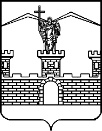 АДМИНИСТРАЦИЯ ЛАБИНСКОГО ГОРОДСКОГО ПОСЕЛЕНИЯЛАБИНСКОГО РАЙОНАП О С Т А Н О В Л Е Н И Еот 06.03.2019								                                    № 257г.ЛабинскО внесении изменения в постановление администрации Лабинского городского поселения Лабинского района от 21 января 2019 года № 45«Об установлении размера платы за жилое помещение»В целях приведения правовых актов администрации Лабинского городского поселения Лабинского района в соответствие с действующим законодательством, п о с т а н о в л я ю:1.	Внести изменение в постановление администрации Лабинского городского поселения Лабинского района от 21 января 2019 года № 45                 «Об установлении размера платы за жилое помещение», изложив пункт 5 постановления в новой редакции:«5.	Настоящее постановление вступает в силу со дня его официального опубликования.»2.	Отделу делопроизводства администрации (Переходько)                     настоящее постановление опубликовать на сайте «Лабинск-официальный» по адресу: http://лабинск-официальный.рф и разместить на официальном сайте администрации Лабинского городского поселения Лабинского района http://www.labinsk-city.ru в информационно-телекоммуникационной сети «Интернет».3.	Контроль за выполнением настоящего постановления возложить на заместителя главы администрации Лабинского городского поселения Лабинского района (вопросы жилищно-коммунального хозяйства,  чрезвычайных ситуаций и благоустройства) С.В. Шеремет.4.	Постановление вступает в силу со дня его официального опубликования.Глава администрацииЛабинского городского поселения                                                      А.Н. Курганов